§6431-G.  Vessel operation1.  Limitation.  Except as provided in subsection 2, the holder of a Class I, Class II or Class III lobster and crab fishing license may not operate a vessel for the purposes of fishing for or taking lobster other than the vessel named on the holder's lobster and crab fishing license.  For the purposes of this section, "operate a vessel" means steering the vessel, operating the vessel's engine throttle or gear shift or operating the mechanism used to haul lobster traps from the water.  "Operating a vessel" does not include the baiting of traps or the handling of traps once they are on board the vessel.[PL 2009, c. 394, §8 (NEW).]2.  Exemptions.  The commissioner may authorize an individual who possesses a Class I, Class II or Class III lobster and crab fishing license to fish for or take lobsters from a vessel other than the vessel named on the holder's lobster and crab fishing license if:A.  A Class I, Class II or Class III license holder is temporarily prevented by illness or disability from fishing for or taking lobsters from the license holder's vessel and requests in writing to the commissioner that the commissioner authorize the individual to operate that vessel to fish for or take lobsters and tend the license holder's traps pursuant to section 6434;  [PL 2009, c. 394, §8 (NEW).]B.  The vessel named on the individual's license has become temporarily inoperable because of an accident or a mechanical failure and the individual requests in writing and is granted permission from the commissioner to use another vessel to fish for or take lobsters;  [PL 2013, c. 468, §16 (AMD).]C.  The individual is designated as the sponsor of a student pursuant to section 6421 and is operating the vessel named on the student's license for the purposes of providing practical lobster fishing training to the student while the student is present on the vessel; or  [PL 2013, c. 468, §16 (AMD).]D.  The individual was the owner of a vessel that was named on that individual's Class I, Class II or Class III lobster and crab fishing license but is no longer the owner of that vessel due to sale or foreclosure.  The individual must demonstrate immediate intent to become the owner of another vessel that will be used to fish for or take lobsters and request in writing permission from the commissioner to use the other vessel to fish for or take lobsters for a limited period of time.  [PL 2013, c. 468, §17 (NEW).][PL 2013, c. 468, §§16, 17 (AMD).]SECTION HISTORYPL 2009, c. 394, §8 (NEW). PL 2013, c. 468, §§16, 17 (AMD). The State of Maine claims a copyright in its codified statutes. If you intend to republish this material, we require that you include the following disclaimer in your publication:All copyrights and other rights to statutory text are reserved by the State of Maine. The text included in this publication reflects changes made through the First Regular and First Special Session of the 131st Maine Legislature and is current through November 1, 2023
                    . The text is subject to change without notice. It is a version that has not been officially certified by the Secretary of State. Refer to the Maine Revised Statutes Annotated and supplements for certified text.
                The Office of the Revisor of Statutes also requests that you send us one copy of any statutory publication you may produce. Our goal is not to restrict publishing activity, but to keep track of who is publishing what, to identify any needless duplication and to preserve the State's copyright rights.PLEASE NOTE: The Revisor's Office cannot perform research for or provide legal advice or interpretation of Maine law to the public. If you need legal assistance, please contact a qualified attorney.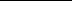 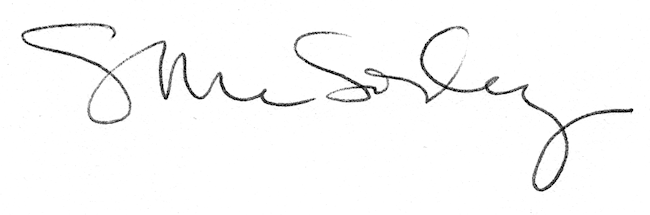 